CÜMLE OLUŞTURMA ÇALIŞMASIKarışık verilen kelimelerden kurallı cümleler oluşturalım.1. kardeşime     -   aldı     -   annem   - bebek………………………………………………………………………………………….2. hava   -  soğuk    - çok – bugün………………………………………………………………………………………….3. oyun  -  arkadaşlarımla   - oynamak -  zevklidir – çok…………………………………………………………………………………………..4. kitap – okumayı  - seviyor – Jale…………………………………………………………………………………………..5. kırmızı – yarın  - arabamızla – gideceğiz  - köye…………………………………………………………………………………………AŞAĞIDAKİ BOYAMALARI YAPIP RESİMLE İLGİLİ CÜMLE KURUNUZ.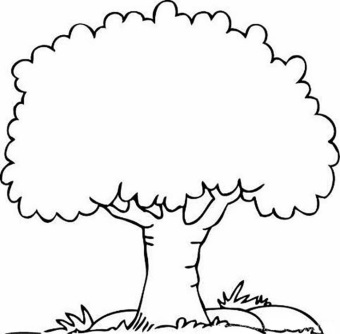 	……………………………………………………………………	…………………………………………………………………………………………………………………………………………..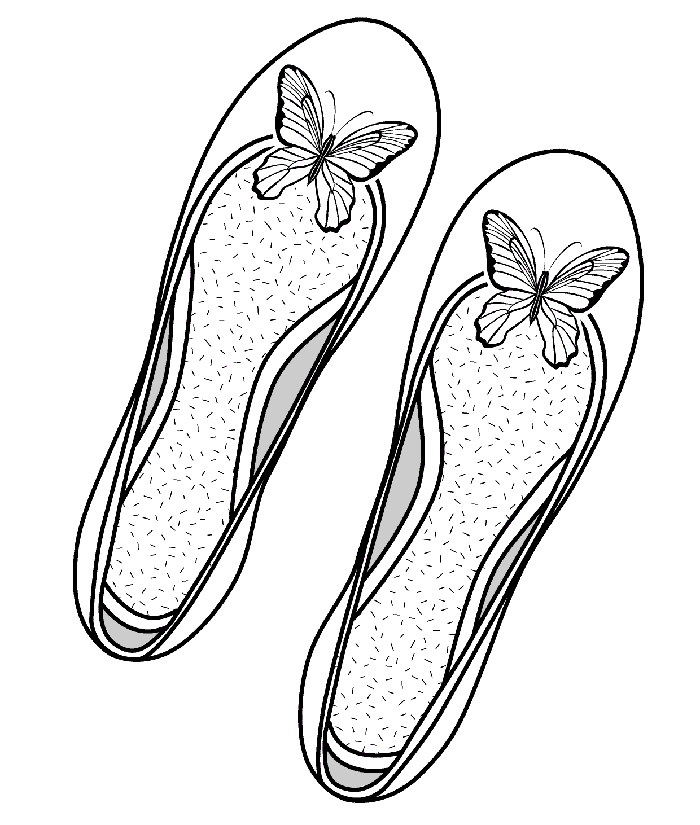 	……………………………………………………………………………………………………………………………………………	…………………………………………………………………………………………………………………………………………